Отчет за 1 полугодие 2021 года Отдел «Мониторинга и оценки качества образования»Статистические данные по основным направлениям деятельности	На 2020-2021 учебный год реализация учебного процесса проходила в 3 формах: очно-заочная, очная и дистанционная форма обучения. 	Реализация основных образовательных программ по итогам учебного года по всем предметам исполнено на 100% с помощью сжатия рабочих программ учителей и дополнительных занятий. По статистическому отчету ФСН-ОО1 в начале 2020-2021 учебного года, по состоянию 20 сентября в 26 общеобразовательных организаций обучались 4189. В первый класс поступили 467 детей. К концу 2020-2021 учебного года в 26 образовательных организациях Вилюйского улуса обучались 4183 учащихся.Из диаграммы видно, что численность обучающихся по сравнению с окончанием учебного года понизилась на 6 обучающихся. На протяжении учебного года выбытия больше чем прибытия. Количество обучающихся по образовательным программам составило:За 2020-2021 учебный год в образовательные организации улуса прибыли 136 учащихся, выбыли 123. Таким образом, в начале учебного года – 4160 обучающихся, в конце – 4171. Прибытие превысило выбытие на 13 учеников. Количество обучающихся по четвертям составило:Количество обучающихся в начале и конце учебного года составило по сравнению с прошлыми годами:Процент сохранности контингента высчитывается таким образом: количество учащихся на конец года умножается на 100 и делится на количество учащихся на начало года (например, 13 X 100:15 = 87%).В 26 школах функционировали всего 329 + 2 класса СКО классов-комплектов:Количество обучающихся по классам составило:ПРОФИЛЬНОЕ ОБУЧЕНИЕУчебно-методическое и программное обеспечение профильного обученияДля осуществления профильного обучения и предпрофильной подготовки администрация образовательной организации разрабатывает локальный нормативный документ – Положение о профильном обучении по образовательным программам среднего общего образования, которое регламентирует порядок осуществления образовательной деятельности по образовательной программе среднего общего образования при дифференциации содержания с учетом образовательных потребностей и интересов обучающихся, обеспечивающих углубленное изучение отдельных учебных предметов, предметных областей соответствующей образовательной программы (профильное обучение).Профильное обучение – это организация образовательной деятельности по образовательным программам среднего общего образования, основанная на дифференциации содержания с учетом образовательных потребностей и интересов обучающихся, обеспечивающих углубленное изучение отдельных учебных предметов, предметных областей соответствующей образовательной программы образовательной организации.Направленность (профиль) образования – это ориентация образовательной программы на конкретные области знания и (или) виды деятельности, определяющая ее предметно-тематическое содержание, преобладающие виды учебной деятельности обучающегося и требования к результатам освоения образовательной программы образовательной организации.2. Программы базовых предметов (сложность разработки программ базовых программ не только в том, чтобы сократить объем предметного материала, но и в том, чтобы учесть специфику обучающихся). Если базовый предмет преподается для гомогенного профильного класса (группы), то следует учитывать особенность профиля. При определении содержания базового предмета в универсальном классе или в модели организации образовательного процесса на основе индивидуальных учебных планов следует четко сформулировать образовательные цели и задачи курса, так как они могут варьироваться в широком интервале.3. Программы элективных курсов.4. Программы исследовательской и проектной деятельности обучающихся.5. Программы курсов по выбору в рамках предпрофильной подготовки. Задачи профильной и предпрофильной ориентации обучающихся возможно и желательно решать при преподавании основных предметов, что  не требует значительной коррекции программы. Достаточно лишь выделить в программе темы, при изучении которых можно познакомить обучающихся с профессиями, связанными с этим предметом, с возможными траекториями продолжения образования в данной предметной области.Учебно-методическое обеспечение включает в себя учебники, дидактические материалы, контрольно-измерительные материалы (далее – КИМ), в т. ч. методический пакет КИМ, используемых для проведения внутришкольного мониторинга профильного обученияв образовательной организации и т. д.Также администрация образовательной организации на основании ст. 44 Федерального закона от 29 декабря 2012 г. № 273-ФЗ "Об образовании в Российской Федерации", которая устанавливает право обучающегося и его родителей (законных представителей) на участие в управлении образовательной организацией, может использовать анкеты по формированию учебного плана:анкету для родителей и учащихся 9-х классов по выбору профиля обучения и по формированию учебного плана, выбору направления профильной и предпрофильной подготовки ;анкету для родителей и учащихся 7-х классов по выбору направления предпрофильного обученияТолько 4 школы реализуют программу профильного обучения (15,3% школ). Сведения о дуальном образовании:РЕЗУЛЬТАТЫ УСПЕВАЕМОСТИ И КАЧЕСТВА ОБУЧЕНИЯУСПЕВАЕМОСТЬУспеваемость за 2020-2021 учебный год по улусу составила 99,6%, что ниже значений последнего года. Показатели успеваемости по школам:КАЧЕСТВО ОБУЧЕНИЯОЦЕНОЧНЫЕ ПРОЦЕДУРЫВСЕРОССИЙСКАЯ ПРОВЕРОЧНАЯ РАБОТАЦели и задачи проведения оценочной процедуры.Цель проведения Всероссийских проверочных работ (далее ВПР): получение реальныхданных  о качестве и результатах обучения, насколько полно учащиеся осваивают знания и навыки, установленные федеральным государственным образовательным стандартом общего образования.       Всероссийские проверочные работы – это итоговые контрольные работы для обучающихся разных классов по отдельным предметам, которые проводятся по итогам учебного года (или в начале учебного года по результатам предыдущего учебного года) с целью совершенствования образовательных программ, а также для индивидуальной работы с учащимися по устранению имеющихся пробелов в знаниях.       Проведение ВПР направлено на обеспечение единства образовательного пространства Российской Федерации и поддержки введения Федерального образовательного стандарта за счёт предоставления образовательным организациям единых материалов и единых критериев оценивания учебных достижений.      Цель проведения оценочной процедуры: оценка и контроль проведения ВПР в 2021 году (март-апрель).     Задачи проведения оценочной процедуры:- сбор, систематизация и обобщение информации по проведению оценочной процедуры;- оценка степени достижения запланированных целей;- оценка влияния внутренних и внешних условий на результаты оценочной процедуры;- выявление проблем, возникающих при проведении оценочной процедуры;- разработка предложений по повышению качества проведения оценочной процедуры.2. Группы участников оценочной процедуры:- руководители и педагоги образовательных организаций (далее ОО) Вилюйского улуса;- обучающиеся 4-8, 10-11 классов ОО Вилюйского улуса;- общественные наблюдатели (родители и иные представители).3.Сведения о процедуре проведения Мониторинга.Объект исследования: проведение и оценка ВПР в Вилюйском улусе.Методы исследования:- изучение документов(анализ нормативных правовых актов, регулирующих проведение ВПР, приказов ОО);- анализ самооценки, аналитических справок по объективности проведения и оценивания ВПР в школах.4. Соответствие нормативно установленной и реальной информации на основании предоставленных материалов.      Всероссийские проверочные работы – это итоговые контрольные работы для обучающихся разных классов по отдельным предметам, которые проводятся по итогам учебного года (или в начале учебного года по результатам предыдущего учебного года) с целью совершенствования образовательных программ, а также для индивидуальной работы с учащимися по устранению имеющихся пробелов в знаниях.Цель проведения Всероссийских проверочных работ получение реальных.данных  о качестве и результатах обучения, насколько полно учащиеся осваивают знания и навыки, установленные федеральным государственным образовательным стандартом общего образования. В этом году ВПР проводились 2 раза: в начале учебного года в сентябре-октябре и в конце года в марте-апреле. Осенью в ВПР приняли участие 24 школы, а осенью – все 26 образовательных учреждений.        Если сравнить в целом результаты осеннего и весеннего ВПР по предметам, то наблюдается заметное повышение показателей как по успеваемости, так и по качеству. А если смотреть результаты в разрезе каждой школы подробно, то мы наблюдаем следующее.       В результате сравнения выяснилось, что самые объективные показатели наблюдаются по предмету окружающий мир. На втором месте русский язык. По математике в 10-ти школах наблюдаем завышение показателей по качеству. Выборные предметы такие, как биология, история, обществознание, физика, география требуют более подробного анализа со стороны всех образовательных организаций, так как показатели по качеству годовых оценок выше, чем результаты ВПР.      В соответствии с нормативной базой проведена оценка и контроль проведения и оценивания ВПР в Вилюйском улусе весной 2021 года. На основании аналитических справок организации и проведения ВПР в ОО Вилюйского улуса установлено:- во всех 26-ти ОО имеются приказы об участии в проведении оценочной процедуры «Об организации и проведении всероссийских проверочных работ для обучающихся 4-8 классов в 2021 году (март-апрель)», которые отражают: назначение ответственных лиц за организацию и проведение ВПР (в том числе школьный координатор проведения ВПР в ОО, организаторы в аудитории, технический специалист, эксперты по проверке ВПР), определение классов-участников ВПР; регламент по предметам; даты и время (уроки) проведения; выделение отдельной аудитории, соответствующей санитарным требованиям и условиям; организацию видеонаблюдения в аудитории; обеспечение всех обучающихся контрольно-измерительными материалами; наличие у организаторов инструкции по проведению оценочной процедуры; необходимых средств обучения (калькулятор, линейка, черновик и др.), предусмотренных инструкцией проведения ВПР; инструктажи; описание требований к оценочной процедуре.- соблюдены требования к объективности проведения и оценивания ВПР: в аудитории используется рассадка по одному-два участника за партой (в зависимости от количества учащихся в классе); в аудитории присутствует 1 организатор и 1 общественный наблюдатель; участники ВПР (в том числе организаторы в аудитории) действуют в соответствии с инструкциями по организации и проведению ВПР; наличие у участника варианта КИМ; обеспечение порядка в аудитории; исключение фактов использования обучающимися справочно-информационных материалов (если иное не прописано в методических рекомендациях по проведению оценочной процедуры) и фактов «подсказывания» обучающимися со стороны организаторов; выноса работ обучающихся и контрольно измерительных работ во время проведения оценочной процедуры; обеспечение сохранности данных при сборе и обработке результатов; отсутствие фактов использования телефонов всеми участниками оценочной процедуры во время её проведения; сбор и передача материалов школьному координатору; созданы предметные комиссии по проверке ВПР.6. Выявленные проблемы:- при организации ВПР организационных проблем не выявлено;из аналитических справок, составленных завучами ОО, выявились следующие проблемы: - низкий уровень сформированности навыков самоконтроля, включая навыки внимательного прочтения теста задания, предварительной оценки правильности полученного ответа и его проверки – общеучебные, регулятивные УУД, слабое развитие навыков проведения логических рассуждений –логические УУД.-недостаточное развитие у обучающихся важных с точки зрения дальнейшего обучения, а также использования в повседневной жизни умения решать практические задачи – общеучебные УУД.-низкий уровень сформированности умения интерпретировать информацию (объяснять, сравнивать и обобщать данные, делать выводы) – регулятивные УУД.-низкий уровень смыслового чтения, неумение выстраивать причинно-следственные связи, строить логические рассуждения.УЛУСНЫЕ ДИАГНОСТИЧЕСКИЕ КОНТРОЛЬНЫЕ РАБОТЫЦель: мониторинг достижений выпускников, выявление затруднений при выполнении заданий, подготовка к государственной итоговой аттестации	Улусные диагностические контрольные работы прошли согласно графику и согласно приказу начальника МКУ «ВУУО». Контрольные работы прошли с 5 по 11 классы. Для 5,6,6,7,8,10 классов проходили по выборным предметам в марте месяце, для 9 и 11 классов проходили по основным предметам (русский язык, математика) в октябре и марте. Показатели успеваемости и качества УДКР (октябрь, март)по классам сравнениеРусский языкПо итогам двух УДКР (октябрь и март) можно увидеть, что успеваемость и качество по классам повышается. В 10 классе по результатам УДКР в марте показатели успеваемости и качества снижаются.МатематикаПо результатам двух УДКР повышение по показателям успеваемости и качества наблюдается в 5, 9 и 10 классах. В 6, 7, 8, и 11 классах наблюдается понижение. В 7 классе понижение по показателю успеваемости, а по качеству наблюдается повышение. ШКОЛЫ С НИЗКИМИ ОБРАЗОВАТЕЛЬНЫМИ РЕЗУЛЬТАТАМИСистема работы со школами с низкими образовательными результатами ( ШНОР) предназначена для обеспечения доступности качественного образования и положительной динамики образовательных результатов обучающихся посредством реализации на основе анализа условий их функционирования муниципальных (школьных) управленческих проектов, дорожных карт по переводу этих школ в эффективный режим развития.	Цель – отсутствие в муниципальном районе школ с низкими образовательными результатами.                        - повышение качества образования в муниципальных общеобразовательных организациях (далее - МОО), показывающих низкие образовательные результаты и работающих в неблагоприятных социальных условиях.	Задачи:Разработать для каждой общеобразовательной организации, включенной в программу поддержки, план и дорожную карту по реализации мер на основе комплексной диагностики факторов, влияющих на качество образования в школах с целью перевода их в эффективный режим развития. Обеспечить положительную динамику образовательных результатовОбеспечить увеличение доли педагогических работников в ШНОР, показавших положительную динамику предметных компетенций.В Федеральном проекте работают 5 общеобразовательных организаций: Вилюйская СОШ №2, Екюндюнская ООШ, Борогонская СОШ, Бекчегинская СОШ, Тылгынинская СОШ.С целью организации адресной методической помощи по повышению качества образования в школах с низкими образовательными результатами запущен федеральный проект «500+». В рамках программы поддержки ШНОР  в 2020 году в проект включены 250 школ из 24 субъектов Российской Федерации, из Республики Саха (Якутия) вошли 11 школ.  В 2020 году в проект вошла МБОУ «Вилюйская СОШ №2 им.Г.С.Донского», а также в 2021 году  вошли - МБОУ «Борогонская СОШ им.Н.И.Афанасьева», МБОУ «Екюндюнская СОШ им.В.П.Трофимовой», МБОУ «Бекчегинская СОШ им.Г.Ф.Николаева», МБОУ «Тылгынинская СОШ им.Н.И.Ханды».Программа поддержки включает :Диагностику факторов риска учебной неуспешности;Привлечение кураторов;Назначение региональных, муниципальных координаторов;Организация обучения и постоянно действующей консультационной линии;Организация взаимодействия с региональными ОИВ и УУО по оказанию методической и консультационной помощи  Диагностика направлена на выявление различных факторов, существенным образом влияющих на результаты обучения в конкретной школе. В школах, включенных в проект выявлены следующие рисковые профили: Муниципальные кураторы :1.МБОУ «Бекчегинская СОШ им.Г.Ф.Николаева», МБОУ «Екюндюнская ООШ им.В.П.Трофимовой» -  Осипова А.Ф., зд.по УР МБОУ «Тасагарская СОШ им.Н.Н.Каратаева»2. МБОУ «Тылгынинская СОШ им.И.Н.Ханды» - Петрова А.М., з.д.по УР МБОУ «Чочугская СОШ им.И.М.Гоголева»3. МБОУ «Борогонская СОШ им.Н.И.Афанасьева» – Афанасьева Н.А, з.д.по УР МБОУ «Вилюйская гимназия им.И.Л.Кондакова»Разработаны Конценпции  развития ОО и среднесрочные Программы по рисковым профилям и загружены в ИС МДЭК.Участвовали в вебинарах, семинарах по повышению качества образования .  На курсах повышения квалификации «Школа современного учителя» в рамках проекта учителя-предметники прошли регистрацию: Русский язык – 3Литература – 3Математика –3География –2История и обществознание –4Физика –3Биология –2Информатика -2Химия - 2В целях повышения качества образования в образовательных организациях в улусе работа со школами с низкими образовательными результатами обучения проведены установочные, методические семинары, защита программ развития , отчеты по реализации программы. Ведется монитроинг оценочных процедур .	По результатм монитроинга выявлено:В УДКР положительная динамика наблюдатеся в Бекчегинской СОШ , Екюндюнской ООШ, Жемконская СОШ, Мастахская СОШ, 2 Кюлетская СОШ  по 3 предметам, Тылгынинской СОШ по2 предметам,Борогонская по математике, ТГЭГ по русскому языку, 1 Кюлетская по математиткеи русскому языку.  По успеваемости и качеству в УДКР выявлены понижения в Борогонской СОШ (английский язык, Тылгынинской СОШ (английский язык), ВСОШ2 (математика) В разработке рабочих программ учителям-предметникам следует основываться на анализы оценочных процедур и ГИА-2021, систематизировать индивидуальную работу .Систематизировать методическое сопровождение педагогов по повышению уровня предметных компетенций.Развитие кадрового потенциала, включение всех педагогических руководящих работников в реализацию плана повышения их квалификации и профессиональной компетентности, основанного на индивидуальных планах профессионального развития, предусматривающего наличие специальных модулей и курсов;Эффективное использование внутренних и внешних ресурсовВСЕРОССИЙСКАЯ ОЛИМПИАДА ШКОЛЬНИКОВМуниципальный этап Всероссийской олимпиады школьников и Олимпиады школьников РС(Я) прошел в дистанционной форме с 21 ноября по 5 декабря 2020 года. Всего в Вилюйском улусе приняли участие двадцать три общеобразовательных учреждения по двадцати пяти предметам. Протоколы размещены на сайте Управления образованием в разделе Олимпиады.  В связи с эпидситуацией проверка работ муниципальной предметной комиссией была произведена дистанционно. Всего было создано 25 предметных комиссий из трёх городских школ, Вилюйской гимназии и из шести сельских школ.        Практические туры по технологии и физической культуре были проведены на платформе ZOOM. Практическую часть по предмету ОБЖ муниципальные эксперты оценивали через видеозаписи, отправленные школами.        Муниципальный этап в Вилюйском улусе был проведён без нарушений в соответствии с порядком и сроками проведения. Во всех образовательных организациях вовремя вышли приказы с регламентом, с утверждёнными списками организаторов в аудитории, ответственного организатора, общественных наблюдателей и экспертов по проверке олимпиадных работ. На всех площадках были организованы аудитории с муниципальными камерами наблюдения и с камерами для зум-наблюдения. Образовательными организациями были соблюдены все противоэпидемиологические меры и правила социального дистанцирования между участниками олимпиады.       Наиболее высокие баллы участники показали по таким предметам, как литература, технология, ОБЖ, русский язык, физкультура. Самое большое количество участников наблюдается по предметам: русский язык, математика, обществознание, история, английский язык, биология, физика и география.       Наиболее низкие показатели наблюдаются по таким предметам, как экология, география, математика, химия, биология.      Распределение мест основывалось на преодоление участником порога – 50% от максимального балла. То есть 1е, 2е, 3е места заняли те участники, которые набрали выше 50% от максимально возможного балла. Максимальные баллы по всем предметам и классам разные. По некоторым предметам участников, которые заняли места, очень мало.Количественные данные об участниках муниципального этапа всероссийской олимпиады в 2020/21 уч.г.Всего в муниципальном этапе всероссийской олимпиады школьников приняло участие 939 учащихся из 23 образовательных организаций Вилюйского улуса(обучающийся, принявший участие в данном этапе олимпиады по нескольким предметам, учитывается 1 раз).По итогам олимпиады муниципального этапа выявлены победители и призеры всероссийской олимпиады школьников всего по 25 предметам 939 учащихся (47- победителей, призеров-211), награждены грамотами и сертификатами. По итогам муниципального этапа олимпиады выявлен рейтинг школ, подготовивших наибольшее количество победителей и призеров. В числе шести лучших школ вошли:Самые «Успешные» участники муниципальной Олимпиады:МБОУ «ВСОШ №1 им.Г.И.Чиряева»: Дедюкина Ангелина 11 класс, русский язык – 1 место, право – 1 место, призёр по физике, призёр по английскому языку, литература – 3 место. МБОУ «Вилюйская гимназия им. И.Л.Кондакова»: Котоконов Андрей, 11 класс физика – 1 место, информатика – 1 место, технология – 1 место.МБОУ «ВСОШ №1 им.Г.И.Чиряева»: Парникова Саргылана 10 класс, русский язык – 1 место, литература – 2 место, физика – 1 место, призёр по экономике.МБОУ «Хагынская СОШ»: Степанова Ульяна 11 класс, литература – 2 место, экономика – 1 место, призёр по английскому языку, призёр по русскому языку.МБОУ  «Вилюйская гимназия им.И.Л.Кондакова»: Петрова Саина, 11 класс ОБЖ – 1 место, математика – 1 место, призёр по физике.МБОУ  «Вилюйская гимназия им.И.Л.Кондакова»: Михайлов Вячеслав, 8 класс технология – 1 место, ОБЖ – 1 место, химия – 1 место.Региональный этап всероссийской олимпиады школьников      На региональном этапе Всероссийской олимпиады школьников приняли участие 30 учащихся из 7 школ (Вилюйская гимназия, Вилюйская СОШ №1, Чернышевская СОШ, Тогусская ГЭГ, Хампинская СОШ, Екюндюнская ООШ, Хагынская СОШ) Вилюйского улуса по таким предметам, как астрономия, русский язык, технология, биология, история, литература, право, физика, экономика, основы безопасности жизнедеятельности, математика, физическая культура.      Призёрами регионального этапа ВсОШ стали 7 учащихся:- Котоконов Андрей, ученик 11 класса МБОУ «Вилюйская гимназия им. И.Л. Кондакова», призёр по технологии;- Константинов Василий, ученик 11 класса МБОУ «Вилюйская гимназия им. И.Л. Кондакова», призёр по технологии;- Семёнов Эрчимэн, ученик 9 класса МБОУ «Чернышевская СОШ им. С.М. Васильева», призёр по праву;- Тимофеев Никита, ученик 9 класса МБОУ «Вилюйская гимназия им. И.Л. Кондакова», призёр по праву;- Волков Семён, ученик 10 класса МБОУ «Вилюйская гимназия им. И.Л. Кондакова», призёр по ОБЖ;- Мякишева Саина, ученица 11 класса МБОУ «Вилюйская гимназия им. И.Л. Кондакова», призёр по физической культуре;- Волков Семён, ученик 10 класса МБОУ «Вилюйская гимназия им. И.Л. Кондакова», призёр по физической культуре. ПРОФОРИЕНТАЦИОННАЯ РАБОТАПрофориентация школьников – приоритетная государственная задача, закрепленная в национальном проекте «Образование» с 1 января 2029 года. Проблема выбора профессии является одной из главных в жизни каждого человека. Ориентация на профессиональный труд и выбор профессионального будущего учащихся выступает как неотъемлемая часть образовательного процесса. Особо значимой является проблема приобретения учащимися представлений о профессиональной деятельности и собственных возможностях, проблема формирования умения включаться общественно- производительный труд и социальные отношения трудового коллектива. Организация профориентационной работы в каждой школе направлена на обеспечение социальных гарантий в вопросах профессионального самоопределения всех участников образовательного процесса. Целью профессиональной работы в школах улуса является содействие формированию личности социально зрелой, профессионально ориентированной, осознающей свою неповторимость, потребность в поиске смысла жизни, самостоятельной в решении и выборе образа действий, воспитание профессионально-правовой культуры личности, гражданской позиции.В связи с этим поставлены задачи:- популяризация востребованных в районе рабочих профессий и специальностей;- помощь старшеклассникам в определении будущей профессии;- консолидация ресурсов профессиональных образовательных организаций в разработке эффективных способов получения молодежью и населением информации о профессиональной деятельности вузов Якутии.- актуализация для учащихся вопроса о профессиональном самоопределении;- расширение знаний о мире профессии;- информирование учащихся о технологии выбора профессии. Согласно информационному письму Министерства образования и науки от 03.11.2020 г. №07/01-19/7410 в каждой общеобразовательной организации улуса были назначены ответственные по профориентационной работе. В целях системной работы по самоопределению и эффективной организации профориентации обучающихся, координации при проведении информационно-разъяснительной и профессионально-ориентационной работы руководствовались приказом Министерства образования и науки РС(Я) от 28.10.2020 г.№01-03/1064 «Об утверждении Региональной модели профориентационной работы с обучающимися в системе образования РС(Я)», от 02.11.2020 № 01-03/1083 «Об утверждении плана реализации Региональной модели профориентационной работы с обучающимися в системе образования РС(Я)». Разработан план («дорожная карта») профориентационной работы в улусе.Нормативные документы, регламентирующие профориентационную работу, были разосланы ответственным по профориентации.  Систематически рассылаются методические материалы по профориентации. А также при работе используем материалы вебинаров, онлайн-семинаров, конференций: «Фестиваль профессий «Билет в будущее»»«День профессий будущего»«Изменения в Правилах приема в ВУЗы на 2021 год»«Марафон по профориентации для учащихся 9-11 классов»«Помощь в профориентации и поддержка в трудоустройстве подросткам и молодым людям с расстройствами аутистического спектра (РАС)»«День открытых дверей ИМИ СВФУ»«День открытых дверей ИТИ СВФУ»«День открытых дверей ГРФ СВФУ»«Профориентационный нетворкинг. Трудности школьников при выборе своего будущего и как может помочь учитель?»«Он-лайн лекторий для родителей» (ФДОП СВФУ)«Востребованные профессии в современном мире»«Навигатор востребованных профессий»На основании Приказа Министерства образования и науки Республики Саха (Якутия) от 26.10.2020 г. №01-03/1070 «О проведении Единого дня профессионального самоопределения в образовательных организациях Республики Саха(Якутия)» , в целях формирования общей готовности обучающихся к профессиональному самоопределению, развития и формирования культуры профессионального самоопределения в образовательных организациях планово проводились мероприятия , включающие в себя следующие содержательные направления: - профессиональное просвещение-профессиональная диагностика- профессиональноле консультированиеОтветственными по профориентационной работе в образовательных организациях разработаны программы мероприятий . В организации и проыедении Единого дня профессионального самоопределения обучающихся охвачены обучающиеся 1-11 классов и воспитанники дошкольных учреждений, родители. В результате проведения ЕДПСО у обучающихся пробудился интерес к профессиональной деятельности, востребованным на рынке труда профессиях и специальностях , сформировалось позитивное отношение к труду, уважение к «человеку труда». 	В целях повышения эффективности профориентационной работы в общеобразовательных организациях в рамках Национального проекта «Образование» реализуется проект по ранней ориентации учащихся 6-11 классов «Билет в будущее». Проект включает три этапа: участие в профессиональных пробах по выбранным компетенциям, получение рекомендаций по дальнейшему выбору.Участие школьников в профессиональных пробах «Билет в будущее»:В соответствии с Распоряжением Президента Российской Федерации от 12.10.2020 №253 состоялся  Всероссийский	форум профессиональной ориентации «Большой открытый урок» в цифровом и очно-заочном формате, обеспечивая таким образом широкий доступ к площадке профориентации для максимального количества школьников, желающих познакомиться с миром современных профессий. Просмотр Большого открытого урока: Согласно плана улусной профориентационной работы в школах проводилась проверка сайтов общеобразовательных организаций. Цель проверки: Мониторинг системы профориентационной работы.Содержание проверки: Были проверены сайты 24 общеобразовательные организации. Критериями проверки являются:- Наличие отдельной вкладки по профориентационной работе- наличие нормативных документов по профориентации-наличие соответствующей информации по направлениюРезультаты проверки:На сайтах 7 образовательных организаций не созданы вкладки по профориентационной работе, тем самым не в полной мере отражена система профориентационной работы в данных ОО. 10 образовательных организаций не разместили нормативные документы, регламентирующие организацию профориентационной работы в РС(Я).Не обновляются материалы по организации профориентационной работы в 8 образовательных организациях.По рекомендациям проверки ответственные по профориентации своевременно обновили сайт в указанный срок. Повторная проверка проводится 31 мая 2021 года.В рамках Всероссийского проекта «Открытые уроки» к трансляции шоу профессий «Большая стройка», направленной  на знакомство школьников с профессиями строительной отрасли подключились четыре образовательной организации. Демонстрация урока проводилась на странице www.открытые уроки.рф. В просмотре Открытого урока приняли участие обучающиеся, классные руководители, педагоги-психологи и родители:В целях ранней профориентации обучающихся состоялась демонстрация урока «Цифровой мир», направленного на знакомство школьников с профессиями цифровой индустрии. Продемонстрированы навыки по разработке виртуальной и дополненной реальности и применение данной технологии для жизни и работы.	На Всероссийский открытый урок «Большая перемена: больше, чем конкурс» подключились в 18 личных кабинетах. Трансляция урока проводилась на официальной странице Мипросвещения России в социальной сети «ВКонтакте» и на официальном сайте «www.открытые уроки.рф». С целью знакомства обучающихся с профессиями космической отрасли проводилась трансляция урока Шоу профессий «Поехали».В целях реализации открытых онлайн-уроков, реализуемых с учетом опыта цикла открытых уроков «ПроеКТОриЯ», направленных на раннюю профориентацию в рамках федерального проекта «Успех каждого ребенка» 29 матра 2021 года в 11:00 по московскому времени (17:00 ЯКТ) проводилась трансляция первого урока проекта «Шоу профессий», направленного на знакомство школьников с профессией «Сварщик».Численность детей, принявших участие в открытых онлайн-уроках, реализуемых с учетом опыта цикла открытых уроков «Проектория», направленных на раннюю профориентацию, обучающихся по образовательным программам начального общего образования, по классам обучения, чел.:Численность детей, принявших участие в открытых онлайн-уроках, реализуемых с учетом опыта цикла открытых уроков «Проектория», направленных на раннюю профориентацию, обучающихся по образовательным программам основного общего образования, по классам обучения, чел.Численность детей, принявших участие в открытых онлайн-уроках, реализуемых с учетом опыта цикла открытых уроков «Проектория», направленных на раннюю профориентацию, обучающихся по образовательным программам среднего общего образования, по классам обучения, чел.Численность детей, принявших участие в открытых онлайн-уроках, реализуемых с учетом опыта цикла открытых уроков «Проектория», направленных на раннюю профориентацию, обучающихся по общего образования,чел.18 апреля 2021 года в рамках реализации открытых онлайн-уроков, реализуемых с учетом опыта цикла открытых уроков «ПроеКТОриЯ», направленных на раннюю профориентацию, состоялась демонстрация выпуска «Шоу профессий», направленного на знакомство школьников с профессией «Электромонтажник»:Следует отметить активное участие в проведенных профориентационных мероприятиях проекта «Билет в будущее» и в просмотрах открытых уроков на платформе «Проектория» следующих общеобразовательных организаций:Мастахская СОШ, Тасагарская СОШ, Жемконская СОШ, Вилюйская СОШ№3, Халбакинская СОШ, Чернышевская СОШ,Вилюйская гимназия, Лекеченская СОШ, Вилюйская СОШ№1, Чочунская СОШ, Кысыл-Сырская СОШ, Бекчегинская СОШ.В целях анализа ситуации кадрового обеспечения предприятий легкой промышленности, а также для формирования плана действий, направленных на развитие легкой промышленности в ОО была направлена информация по профессиональному ориентированию обучающихся в области легкой промышленности, которую применяли в профориентационной работе: Во всероссийской акции «Ученые в школы» в рамках Года науки и технологий в РФ приняло участие 9 школ с охватом 46 обучающихся:На основании письма Управления Президента РФ по общественным проектам №А 78-384 от 18.02.2021 года и во исполнение дорожной карты по реализации Всероссийского проекта «Большая перемена» в мероприятиях по реализации информационной кампании в МР «Вилюйский улус(район)» приняли участие:На основании информационного письма №07/01-19/307 от 19.04.2021 года «Об участии в профориентационных мероприятиях» материалы профориентационного содержания о деятельности профессиональных образовательных организаций Республики Саха(Якутия) были направлены всем образовательным организациям. В проведении мероприятий просмотрены мастер-классы, практические занятия, презентации об учебных заведениях.На отчетную дату предоставили информации по профориентационным мероприятиям 10 образовательных организаций. Всего в улусе на отчетную дату проведено 42 мероприятия в 10 образовательных организациях с охватом 457 обучающихся:25 апреля 2021 года учебным центром GeekZ для старшеклассников, которые планируют поступить на специальности экономика, менеджмент и маркетинг, проводилась онлайн-выставка.В первой онлайн-выставке в России, где старшеклассникии их родители получили информацию о данных специальностях и задавали вопросы представителям ВУЗ-ов. Выступили представители НИУ, ВШЭ, МФТИ, МГУ , Финансового Университета при Правительстве РФ и других ведущих вузов.К онлайн-выставке подключились старшеклассники из 11 образовательных организаций:Всего в онлайн-выставке старшеклассников участвовали: 181 выпускник, 9 педагогов и 25 родителей.Во взаимодействии с Федеральным исследовательским центром «Всероссийский институт генетических ресурсов растений им. Н.И.Вавилова» 23 мая 2021 года проводился всероссийский урок генетики, целью которой является создание условий для устойчивого познавательного интереса к изучению генетики и осознанного выбора будущей профессии, связанной с генетическими технологиями. В целях открытия для школьников как можно больше возможностей при выборе будущей профессии в ноябре 2020 года и в марте 2021 года Центр опережающей профессиональной подготовки Республики Саха(Якутия) провел республиканские мероприятия «День профессий будущего». В этом году мероприятие прошло в онлайн-формате на платформе Zoom с трансляцией на YouTube канале «ЦООП Якутия». В первом мероприятии родители, учащиеся и педагоги приняли активное участие и узнали о современных институтах профориентации, атласе профессий будущего, о сайте «Билет будущего», узнали о бизнесе, получили советы о поступлении. Самой интересной прошла «Первая профессия». Активное участие приняли учащиеся МБОУ «Тасагарская СОШ им. Н.Н. Каратаева» и МБОУ «Мастахская СОШ им.А.А.Миронова». Во втором мероприятии приняли участие 4 школы: Бекчегинская СОШ, 2 Кюлетская СОШ, Мастахская СОШ, Баппагаинская СОШ и Тасагарская СОШ. Заранее на нетвркинге огласили о конкурсах, мастер-классах, играх, лекциях:Открытие и визионерская лекция «О профессиях и образовании будущего», Площадка по проекту «Билет в будущее»: вебинар, Деловая игра «Создавая будущее», Интерактивная игра «Мир профессий будущего», Мастер-класс по поиску бизнес идеи «Бизнес - будущее», Площадка для абитуриентов «Маршрут поступления 2021», Презентация курса «Как получить первую профессию».В конкурсе «Дерзкий старт. Бизнес» приняли участие 28 обучающихся из разных школ республики. Из нашего улуса приняли участие: Ильинов Витя (10 кл, Мастахская СОШ», Шамаева Сайыына, Шамаева Нарыйаана (9, 10  кл. Тасагарская СОШ). Ш.Нарыйаана получила сертификат на сумму 1000 рублей от организаторов «Скилометра». В конкурсе учащиеся 2-11 классов Тасагарской СОШ с видео на тему «Конкурс мир профессий будущего». В итоге все участники мероприятия получили сертификаты от организаторов.Вывод: Профориентационная работа в общеобразовательных организациях в 2020-2021 учебном  году была проведена согласно плану, запланированная работа по профориетации старшеклассников на муниципальном уровне в целом реализована. Нужно обратить особое внимание на учащихся, требующих постоянного контроля для успешного завершения выпускных классов, усилить профориентационную работу с родителями (законными представителями). Для более эффективной работы следует организовать плановые выезды в промышленные предприятия, с целью привлечения молодежи на технические специальности. Следует организовать профориентационную работу в образовательных организациях в комплексном взаимодействии (совместный план учителей предметников, социального педагога, психолога, классного руководителя, ответственного по профориентационной работе, зам. директора по воспитательной работе). Следует отметить активную, плодотворную работу ответственных по профориентационной работе следующих школ: МБОУ «Тасагарская СОШ им.Н.Н.Каратаева»МБОУ «Халбакинская СОШ им.П.И.Быканова»МБОУ «Мастахская СОШ им.А.А.Миронова»МБОУ «Жемконская СОШ им.Н.А.Кондакова»МБОУ «Вилюйская СОШ №3 им.Н.С.Степанова»МБОУ «Бекчегинская СОШ им.Г.Ф.Николаева»МБОУ «Чернышевская СОШ им. С.М.Васильева»Выводы и рекомендации:В 2020-2021 учебном году в отделе мониторинга и оценки качества образования работали 4 специалиста: руководитель отдела Андреева А.П., главные специалисты Иванова Л.И., Иванова А.С. (Согласно должностным обязанностям отдел работал по следующим основным направлениям: -организационным, информационным сопровождением ГИА в 9 и 11 классах (Андреева А.П. и Иванова Л.И.); -организацией и проведением независимой оценки качества образования: ВПР, РКР, НИКО (Петрова С.А.); ТТ ФЦТ (Андреева А.П.); -организацией, проведением и анализом улусных диагностических контрольных работ (Петрова С.А., Андреева А.П., Иванова Л.И.); -составлением статистического отчета формы ФСН ОО-1 (Иванова Л.И.); -ведение учета детей с 6,5 до 18 лет (Иванова Л.И.); -мониторингом успеваемости и качества обучения по учебным четвертям (Иванова Л.И.); -мониторингом за движением обучающихся по месяцам (Андреева А.П.); - организацией и проведением муниципального этапа Всероссийской Олимпиады школьников (Петрова А.С.); -мониторингом участия и результатов на Олимпиадах различного уровня (Иванова А.С.); -организацией профориентационной работы (Иванова А.С.); -организацией и проведением методических семинаров для заместителей директоров по учебной работе (Иванова А.С); -разработкой методических рекомендаций по основным направлениям работы; -учредительский контроль по основным направлениям деятельности и др.Необходимо пересмотреть должностные обязанности специалистов с целью разгрузки одних специалистов, оптимального распределения обязанностей в целях более эффективной работы отдела. Например, анализ результатов независимой оценки качества образования, улусных ДКР должны проводить методисты; координацией профориентационной работы должны заниматься специалисты воспитательного отдела; заполнением формы премирования директоров должны заниматься специалисты СУПиК и др. т.е. по некоторым вопросам отсутствует логика постороения должностных обязанностей;Необходимо разработать методические рекомендации по проведению промежуточной аттестации обучающихся, как механизма контроля освоения основной образовательной программы, рекомендовав различные формы, в том числе проверяющие умения работать с учебными текстами, устные формы итд;Пересмотреть технологию организации, проверки работ улусных ДКР; методическое сопровождение и аналитическая часть должны быть выполнены методистами;  Из-за текучки кадров не на должном уровне проводится профориентационная работа, необходимо усилить работу по этому направлению или передать обязанности воспитательному отделу;Организовать рабочие группы из числа завучей, учителей по разработке единых муниципальных уровневых дескрипторов для мониторинга личностных и метапредметных результатов  освоения основных образовательных программ;Контролировать разработку индивидуальных учебных планов, взаимодействовать с экономическим отделом по финансовым вопросам;Разработать план муниципального контроля качества процесса, качества результатов, качества управления;Взять на контроль реализацию основных образовательных программ по всем ступеням обучения по четвертям;Специалистам необходимо повышение квалификации через курсы, самообразование. Рекомендации руководителям ОО:- организовать работу школьных методических объединений по обсуждению типов ошибок и способов их предотвращения;- сопоставлять результаты ВПР с текущим контролем успеваемости учащихся;- оказывать методическую помощь учителям-предметникам, показывающим низкие результаты, включая анализ и корректировку рабочих программ (ИМЦ); - направлять учителей на курсы повышения квалификации;- развивать механизмы управления качеством образования в своей школе, в том числе по объективности проведения и оценивания ВПР;- составить план повышения объективности оценочных процедур на следующий учебный год.Составила: Андреева А.П., руководитель ОМиОКО.Учебный годПрибылиВыбыли2016-20171211472017-20181261552018-20191301412019-2020136123202-2021125128Учебные четвертиПрибылиПрибылиПрибылиПрибылиПрибылиВыбылиВыбылиВыбылиВыбылиВыбылиВыбылиУчебные четвертиИз ОУ улусаИз ОУ РС(Я)Из ОУ РФДругоеИтогоИз ОУ улусаИз ОУ РС(Я)Из ОУ РФПоступлениеОтсев/другоеИтогоСентябрь731116211625Октябрь642214641112Ноябрь161411321510126Декабрь331212Январь7101713720Февраль8614246Март106111811516Апрель75126219Май224112ИТОГО61537412559474162128№ШколаВсего обучающихсяВсего обучающихсяВсего обучающихсяВсего обучающихсяВсего обучающихся№ШколаОО-1Конец 1 четвертиКонец 2 четвертиКонец 3 четвертиКонец 4 четверти1ВНОШ №14234204204164172ВСОШ №14234204174164163ВСОШ №24524524534614654ВСОШ №35876216256256255Гимназия2372362352352356Халбакинская СОШ89908785857Кысыл-Сырская СОШ3693683693693698Хампинская СОШ1701711731711719Тасагарская СОШ838384858510Жемконская СОШ656565656511Чернышевская СОШ12712812912812912Бекчегинская СОШ727171727213Чочунская СОШ107107106107105141 Кюлетская СОШ13613213013012915Югюлятская СОШ867878797916Баппагаинская СОШ828283838317Лекеченская СОШ888882818218Мастахская СОШ676765676719Кыргыдайская СОШ787777787820Хагынская СОШ666769707021Тогусская ГЭГ676868686822Борогонская СОШ636468686823Тылгынинская СОШ7475768080242 Кюлетская СОШ737472717325Екюндюнская ООШ656362595726Кедандинская ООШ999910ИТОГО ПО УЛУСУ41894176417341784183№ОУОУ2017-20182017-20182018-20192018-20192019-20202019-20202020-20212020-2021№ОУОУНачало Конец НачалоНачало Конец НачалоКонецНачало1ВНОШ №1ВНОШ №13513353373514024014214172ВСОШ № 1ВСОШ № 138413813803814034054234163ВСОШ № 2ВСОШ № 24664594644664674724524654ВСОШ №3ВСОШ №35815635495815886116156255ГимназияГимназия2012011982012462422372356Халбакинская СОШХалбакинская СОШ72717272767989857Кысыл-Сырская СОШКысыл-Сырская СОШ3633523433633593613743698Хампинская СОШХампинская СОШ1841801841841681721701719Тасагарская СОШТасагарская СОШ798483798482838510Жемконская СОШЖемконская СОШ778384777171656511Чернышевская СОШЧернышевская СОШ13912712813913013012712912Бекчегинская СОШБекчегинская СОШ777879777271727213Чочунская СОШЧочунская СОШ118104105118104102107105141 Кюлятская СОШ1 Кюлятская СОШ15415415215413713113612915Югюлятская СОШЮгюлятская СОШ908789908587867916Баппагаинская СОШБаппагаинская СОШ97100101978889828317Лекеченская СОШЛекеченская СОШ807977808484888218Мастахская СОШМастахская СОШ668278666468676719Кыргыдайская СОШКыргыдайская СОШ817175817274787820Хагынская СОШХагынская СОШ696869697472667021Тогусская СОШТогусская СОШ828281826970676822Борогонская СОШБорогонская СОШ677370676266636823Тылгынинская СОШТылгынинская СОШ7473737475747480242 Кюлетская СОШ2 Кюлетская СОШ667271666366737325Екюндюнская ООШЕкюндюнская ООШ626767627270655726Кедандинская ООШКедандинская ООШ121513122321910ИТОГО по дневным школам:ИТОГО по дневным школам:ИТОГО по дневным школам:402240894041402241604171418941832727ВОСОШ27372927----ВСЕГО по улусу: дневная + вечерняя школа:ВСЕГО по улусу: дневная + вечерняя школа:ВСЕГО по улусу: дневная + вечерняя школа:40514116407840514160417141894183№Школа% сохранения контингентаСохранение контингента1ВСОШ 1101,6Школы, увеличившие контингент2ВСОШ 2102,8Школы, увеличившие контингент3ВСОШ 3101,6Школы, увеличившие контингент4Тасагарская СОШ102Школы, увеличившие контингент5Чернышевская СОШ101,7Школы, увеличившие контингент6Баппагаинская СОШ101,2Школы, увеличившие контингент7Хагынская СОШ106Школы, увеличившие контингент8Тогусская СОШ101Школы, увеличившие контингент9Борогонская СОШ107,9Школы, увеличившие контингент10Тылгынинскяа СОШ108Школы, увеличившие контингент11Хампинская СОШ100Школы, сохранившие контингент12Жемконская СОШ100Школы, сохранившие контингент13Бекчегинская СОШ100Школы, сохранившие контингент14Мастахская СОШ100Школы, сохранившие контингент15Кыргыдайская СОШ100Школы, сохранившие контингент162 Кулятская СОШ100Школы, сохранившие контингент17Кедандинская НШ-сад100Школы, сохранившие контингент18ВНОШ 199Школы, не сохранившие контингент19Гимназия99,1Школы, не сохранившие контингент20Халбакинскяа СОШ99,1Школы, не сохранившие контингент21Кысыл-Сырская СОШ98,6Школы, не сохранившие контингент22Чочунскяа СОШ98,1Школы, не сохранившие контингент231 Кулятская СОШ94.8Школы, не сохранившие контингент24Югюлятская СОШ91,8Школы, не сохранившие контингент25Лекеченскяа СОШ93,1Школы, не сохранившие контингент26Екюндюнская ООШ87,6Школы, не сохранившие контингентШколыКоличество класс-комплектовКоличество класс-комплектовКоличество класс-комплектовКоличество класс-комплектовКоличество класс-комплектовКоличество класс-комплектовКоличество класс-комплектовКоличество класс-комплектовКоличество класс-комплектовКоличество класс-комплектовКоличество класс-комплектовКоличество класс-комплектовИтогоШколы123456789101112ИтогоВНОШ №1454316ВСОШ №1333232319ВСОШ №22333222211223ВСОШ №33233232332228Гимназия212221111Халбакинская СОШ1111111111111Кысыл-Сырская СОШ2222222221120Хампинская СОШ1111111111111Тасагарская СОШ1111111111111Жемконская СОШ1111111111111Чернышевская СОШ1111111111111Бекчегинская СОШ1111111111111Чочунская СОШ11111111111111 Кюлетская СОШ1111111111111Югюлятская СОШ1111111111111Баппагаинская СОШ1111111111111Лекеченская СОШ1111111111111Мастахская СОШ1111111111111Кыргыдайская СОШ1111111111111Хагынская СОШ1111111111111Тогусская ГЭГ111111111110Борогонская СОШ1111111111111Тылгынинская СОШ11111111111112 Кюлетская СОШ1111111111111Екюндюнская ООШ1111111119Кедандинская ООШ1111116ИТОГО ПО УЛУСУ3332333130303029312527331КлассыКонец 1 четвертиКонец 1 четвертиКонец 2 четвертиКонец 2 четвертиКонец 3 четвертиКонец 3 четвертиКонец 4 четвертиКонец 4 четвертиКлассы2019-20202020-20212019-20202020-20212019-20202020-20212019-20202020-20211 классы4634674614674554654564662 классы4794474764494714474694483 классы4494674504684444734484734 классы4124404074394064404064415 классы3794013754053764073764056 классы3753733743693783713803727 классы3533773553743553753553788 классы3493543483543433523463539 классы36535436535336535336835210 классы28224828324828624928524811 классы25624625724725624725624712 классыСКОИТОГО41624174415141734163417841714183ШколаНазвание профиляПрофильные предметыКоличество отведенных часов на изучение профильных предметовПрофильные классыКоличество обучающихся в профильных классахДоля обучающихся в профильных классах от общего количество обучающихсяШколаНазвание профиляПрофильные предметыКоличество отведенных часов на изучение профильных предметовПрофильные классыКоличество обучающихся в профильных классахДоля обучающихся в профильных классах от общего количество обучающихсяВСОШ №1ТЕХНОЛОГИЧЕСКИЙМатематикафизика7510а, 11а399,36ГимназияФИЗИКО-МАТЕМАТИЧЕКИЙМатематикаФизикаинформатика65410,11229,4ГимназияБорогонская СОШСОЦИАЛЬНО-ГУМАНИТАРНЫЙРусский языкЛитератураИсторияобществознание43410,11135,5ГимназияБорогонская СОШЕСТЕСТВЕННО-НАУЧНЫЙМатематикаБиологияХимия64510,11135,5ГимназияБорогонская СОШАГРОТЕХНОЛОГИЧЕСКИЙАгрономияТрактороведение227,8,9,10,115276Халбакинская СОШЕСТЕСТВЕННО-НАУЧНЫЙАлгебраГеометрияХимияБиология42531022,3Халбакинская СОШШколаПеречень профессий по которым осуществляется дуальное образованиеИз них по лицензииКол-во обучающихсяКол-во обучающихся, получивших документы государственного образцаИнтеграция с хозяйствующими субъектами и учреждениями проф образованияИнтеграция с учреждения проф образованияПодготовка обучающихся народными мастерамиЛекеченская СОШВодитель категории ВНет112ГБПОУ РС(Я) «Вилюйский техникум»Кысыл_Сырская СОШАвтоделоДа140Кысыл_Сырская СОШПарикмахерское делоДа140-Тогусская СОШШвейное делоНет10Трактороведениенет40Баппагаинская СОШВодитель категории «В»Да100Тракторист-машинист 3 разрядаДа144№ОО% успеваемости% успеваемости% успеваемости% успеваемости% успеваемости№ОО1 четверть2 четверть3 четверть4 четвертьГодовая1ВНОШ №11001001001001002ВСОШ №19899,899,11001003ВСОШ №29899,899,11001004ВСОШ №398,710097,599,11005Гимназия1001001001001006Халбакинская СОШ1001001001001007Кысыл-Сырская СОШ10010010099,71008Хампинская СОШ10099,31001001009Тасагарская СОШ10098,610010010010Жемконская СОШ10010010098,310011Чернышевская СОШ10010097,910010012Бекчегинская СОШ10010010010010013Чочунская СОШ100100100100100141 Кюлетская СОШ10098,410099,210015Югюлятская СОШ 10010010010010016Баппагаинская СОШ10010010010010017Лекеченская СОШ98,610010010010018Мастахская СОШ10010010010010019Кыргыдайская СОШ10010010010010020Хагынская СОШ10010010010010021Тогусская ГЭГ10010010010010022Борогонская СОШ10010010010010023Тылгынинская СОШ100100100100100242 Кюлетская СОШ9898,410098,410025Екюндюнская ООШ96,710010010010026Кедандинская ООШ100100100100100ИТОГО99,499,699,599,699,6№ОО% качества% качества% качества% качества% качества№ОО1 четверть2 четверть3 четверть4 четвертьГодовое1ВНОШ №165,668,863,868,369,92ВСОШ №14340,336,634,939,73ВСОШ №246,954,14857,1534ВСОШ №351,754,648,347,747,15Гимназия79,178,774,977806Халбакинская СОШ63,677,566,770,169,67Кысыл-Сырская СОШ41,439,337,134,941,98Хампинская СОШ42,747,141,551,650,39Тасагарская СОШ63,964,963,549,36810Жемконская СОШ42,951,735,450,847,511Чернышевская СОШ44,354,547,441,843,612Бекчегинская СОШ5048,553,150,750,713Чочунская СОШ41,245,439,146,445,4141 Кюлетская СОШ47,656,650,55052,515Югюлятская СОШ 42,651,443,249,847,916Баппагаинская СОШ7378,277,275,671,817Лекеченская СОШ64,850,754,759,257,718Мастахская СОШ52,154,744,75053,719Кыргыдайская СОШ5063,148,150,756,720Хагынская СОШ35,853,181,944,650,721Тогусская ГЭГ64,87955,664,566,122Борогонская СОШ51,249,254,349,254,223Тылгынинская СОШ67.862,150,844,959,4242 Кюлетская СОШ42,946,844,746,843,525Екюндюнская ООШ55,76059,354,56026Кедандинская ООШ7510087,510088,9ИТОГО52,355,350,151,953,5КлассыОктябрьОктябрьМартМартСравнениеКлассыуспеваемостькачествоуспеваемостькачествоСравнение5 класс84,137,386,751,5Повышение6 класс75,132,690,351,2Повышение7 класс80,148,592.946,6Повышение8 класс82,640,99143Повышение9 класс7933,382,441,3Повышение10 класс76,235,9 72,431,3Понижение11 класс88,439,393,841,9повышениеКлассыОктябрьОктябрьМартМартСравнениеКлассыуспеваемостькачествоуспеваемостькачествоСравнение5 класс78,721.986,736,3Повышение6 класс88,531,183,630,6Понижение7 класс78,134,377,135,2Понижение8 класс81,928,17724,4понижение9 класс68,418,58330,6Повышение10 класс7120,386,749,7Повышение11 класс91,351,667,441,9понижениеООРисковые профилиРисковые профилиРисковые профилиРисковые профилиРисковые профилиРисковые профилиРисковые профилиРисковые профилиООНизкий уровень оснащения школыНизкое качество преодоления языковых и культурных барьеровВысокая доля обучающихся с рисками учебной неуспешеностиНизкий уровень вовлеченности родителейВысокая доля обучающихся с ОВЗПониженный уровень школьного благополучияНедостаточная методическая компетентность педагогических работниковНизкая учебная мотивация обучающихсяМБОУ «Вилюйская СОШ№2 им.Г.С.Донского»+++МБОУ «Борогонская СОШ им.Н.И.Афанасьева»++++МБОУ «Екюндюнская СОШ им.В.П.Трофимовой++++МБОУ «Бекчегинская СОШ им.Г.Ф.Николаева»++++МБОУ «Тылгынинская СОШ им.Н.И.Ханды»++++Предмет /Класс567891011общее количество участниковиз них количество победителейиз них количество призеров1Английский язык 29293520191322152Астрономия 33661129223Биология 38483938361991174География 33363524231510165Информатика 135817266Искусство МХК 106824167История 34293227321542158Китайский язык09Литература 433632202515622910Математика 6058473828302628751911Немецкий язык 012Обществознание 384042313018131313ОБЖ 2172813197931814Право 221535722815Русский язык 6557585158394136993216Технология 31342981211493117Физика 332636182113431218Физическая культура 3132322633154102019Французский язык 020Химия 292118158311121Экология 10151519238221122Экономика  861361851312125115438470516369435246862293Кол-во общеобразовательных организацийОбщее количество классов в 5-11 классах Общее количество обучающихся в 5-11 классах  (чел.)Муниципальный этапМуниципальный этапКол-во общеобразовательных организацийОбщее количество классов в 5-11 классах Общее количество обучающихся в 5-11 классах  (чел.)Кол-во участников1(чел.)Кол-во победителей и призеров (чел.)23194231793925823в т.ч.в т.ч.в т.ч.в т.ч.235555232938796122366662329365931423777723293721553823888823283471565323999923293411605223101010102324257138482311111111232624814141№ООКол-во участниковКол-во победителей и призёров1Вилюйская гимназия им. И.Л. Кондакова103572Вилюйская СОШ №1 им. Г.И. Чиряева149393Чернышевская СОШ им. С.М. Гоголева37214Кысыл-Сырская СОШ 42165Вилюйская СОШ №2 им. Г.С. Донского90156Борогонская СОШ им. Н.И. Афанасьева2515№Общее количество учащихся  6-11 классовКоличество учащихся, зарегистрированных в проектеКоличество учащихся, прошедших проф. пробы119531077273 30 октября 2020 г.Количество Количество открытых личных кабинетов для участия в мероприятии (шт.)12Количество подключенных к мероприятию учащихся образовательных учреждений (чел.)464Количество подключенных к мероприятию педагогических работников с указанием должности и наименования образовательного учреждения (чел)79МБОУ «Вилюйская СОШ №3 им.Н.С.Степанова» - 1(педагог-психолог),10 (учителя-предметники)МБОУ «Мастахская СОШ им.А.А.Миронова» - 3 (педагог-психолог, заместитель директора по ВР, социальный педагог)МБОУ «Кысыл-Сырская СОШ- 4 (классные руководители)МБОУ «Тасагарская СОШ им.Н.Н.Каратаева» - 2 (педагог-психолог, классный руководитель)МБОУ «Чочунская СОШ им. И.М.Гоголева» - 5 (классные руководители, педагог-психолог)МБОУ «Тогусская ГЭГ им.Е.А.Степановой» - 11 (педагог-психолог, учителя-предметники)МБОУ «Жемконская СОШ им.Н.А.Кондакова»  - 10 ( учителя-предметники)МБОУ «Вилюйская СОШ №1 им.Г.И.Чиряева» - 15( педагог-психолог, социальный педагог, учителя-предметники)МБОУ «Вилюйская гимназия им.И.Л.Кондакова»  - 14 ( педагог-психолог, социальный педагог, учителя-предметники)МБОУ «Халбакинская СОШ им. П.И.Быканова» - 4 (классные руководители)Количество подключенных к мероприятию родителей образовательных учреждений (чел.)20219 ноября 2020г.Количество открытых личных кабинетов для участия в мероприятии (шт)8Количество подключенных к мероприятию учащихся общеобразовательных учреждений (чел.)270Количество подключенных к мероприятию педагогических работников с указанием должности и наименования общеобразовательного учреждения (чел.)Классные руководители – 25Педагог-психолог - 4Количество подключенных к мероприятию родителей (чел)526 ноября 2020Количество открытых личных кабинетов для участия в мероприятии                                                                                 ( шт.)9Количество подключённых к мероприятию учащихсяобразовательных учреждений (чел.)80Количество подключённых к мероприятию родителейобразовательных учреждений (чел.)25Количество подключённых к мероприятию педагогических работниковС указанием должности и наименования образовательного учреждения  (чел.)12:  Заместитель директора по ВР-1, педагог-психолог-3, учителя начальных классов-2, учитель информатики и рук.кружка «Робототехника»-3, классные руководители 8  и 9-го классов-6, педагог-библиотекарь- 130 ноября- 2 декабря   2020Количество открытых личных кабинетов для участия в мероприятии                                                                                 ( шт.)18Количество подключённых к мероприятию учащихсяобразовательных учреждений (чел.)158Количество подключённых к мероприятию педагогических работниковС указанием должности и наименования образовательного учреждения (чел.)54: педагог-психолог-6, учителя предметники-27, зам. дир по ВР-5, классные руководители -15, педагог-библиотекарь-1)10 декабря   2020Количество открытых личных кабинетов для участия в мероприятии                                                                                 ( шт.)32Количество подключённых к мероприятию учащихсяобразовательных учреждений   (чел.)235Количество подключённых к мероприятию педагогических работниковС указанием должности и наименования образовательного учреждения (чел.)43: педагог-психолог-3, учителя предметники-31, зам. дир по ВР-4, классные руководители -5)1 класс2 класс3 класс4 класс392934515 класс6 класс7 класс8 класс9 класс253139435210 класс11 класс3533Обучающихся начального общего образования153Обучающихся основного общего образования190Обучающихся среднего общего образования68Численность детей, принявших участие в открытых онлайн-уроках, реализуемых с учетом опыта цикла открытых уроков «Проектория», направленных на раннюю профориентацию, обучающихся 
по образовательным программам начального общего образования, 
по классам обучения, чел.Численность детей, принявших участие в открытых онлайн-уроках, реализуемых с учетом опыта цикла открытых уроков «Проектория», направленных на раннюю профориентацию, обучающихся 
по образовательным программам начального общего образования, 
по классам обучения, чел.Численность детей, принявших участие в открытых онлайн-уроках, реализуемых с учетом опыта цикла открытых уроков «Проектория», направленных на раннюю профориентацию, обучающихся 
по образовательным программам начального общего образования, 
по классам обучения, чел.Численность детей, принявших участие в открытых онлайн-уроках, реализуемых с учетом опыта цикла открытых уроков «Проектория», направленных на раннюю профориентацию, обучающихся 
по образовательным программам начального общего образования, 
по классам обучения, чел.Численность детей, принявших участие в открытых онлайн-уроках, реализуемых с учетом опыта цикла открытых уроков «Проектория», направленных на раннюю профориентацию, обучающихся 
по образовательным программам начального общего образования, 
по классам обучения, чел.1-й класс2-й класс3-й класс4-й класс4-й класс4443445959Численность детей, принявших участие в открытых онлайн-уроках, реализуемых с учетом опыта цикла открытых уроков «Проектория», направленных на раннюю профориентацию, обучающихся по образовательным программам основного общего образования, 
по классам обучения, чел.Численность детей, принявших участие в открытых онлайн-уроках, реализуемых с учетом опыта цикла открытых уроков «Проектория», направленных на раннюю профориентацию, обучающихся по образовательным программам основного общего образования, 
по классам обучения, чел.Численность детей, принявших участие в открытых онлайн-уроках, реализуемых с учетом опыта цикла открытых уроков «Проектория», направленных на раннюю профориентацию, обучающихся по образовательным программам основного общего образования, 
по классам обучения, чел.Численность детей, принявших участие в открытых онлайн-уроках, реализуемых с учетом опыта цикла открытых уроков «Проектория», направленных на раннюю профориентацию, обучающихся по образовательным программам основного общего образования, 
по классам обучения, чел.Численность детей, принявших участие в открытых онлайн-уроках, реализуемых с учетом опыта цикла открытых уроков «Проектория», направленных на раннюю профориентацию, обучающихся по образовательным программам основного общего образования, 
по классам обучения, чел.5-й класс6-й класс7-й класс8-й класс9-й класс741384033Численность детей, принявших участие в открытых онлайн-уроках, реализуемых с учетом опыта цикла открытых уроков «Проектория», направленных 
на раннюю профориентацию, обучающихся 
по образовательным программам среднего общего образования, по классам обучения, чел.Численность детей, принявших участие в открытых онлайн-уроках, реализуемых с учетом опыта цикла открытых уроков «Проектория», направленных 
на раннюю профориентацию, обучающихся 
по образовательным программам среднего общего образования, по классам обучения, чел.Численность детей, принявших участие в открытых онлайн-уроках, реализуемых с учетом опыта цикла открытых уроков «Проектория», направленных 
на раннюю профориентацию, обучающихся 
по образовательным программам среднего общего образования, по классам обучения, чел.Численность детей, принявших участие в открытых онлайн-уроках, реализуемых с учетом опыта цикла открытых уроков «Проектория», направленных 
на раннюю профориентацию, обучающихся 
по образовательным программам среднего общего образования, по классам обучения, чел.Численность детей, принявших участие в открытых онлайн-уроках, реализуемых с учетом опыта цикла открытых уроков «Проектория», направленных 
на раннюю профориентацию, обучающихся 
по образовательным программам среднего общего образования, по классам обучения, чел.10-й класс11-й класс12-й класс12-й класс12-й класс2840Численность детей, принявших участие в открытых онлайн-уроках, реализуемых с учетом опыта цикла открытых уроков «Проектория», направленных на раннюю профориентацию обучающихся, по уровням общего образования, чел.Численность детей, принявших участие в открытых онлайн-уроках, реализуемых с учетом опыта цикла открытых уроков «Проектория», направленных на раннюю профориентацию обучающихся, по уровням общего образования, чел.Численность детей, принявших участие в открытых онлайн-уроках, реализуемых с учетом опыта цикла открытых уроков «Проектория», направленных на раннюю профориентацию обучающихся, по уровням общего образования, чел.Численность детей, принявших участие в открытых онлайн-уроках, реализуемых с учетом опыта цикла открытых уроков «Проектория», направленных на раннюю профориентацию обучающихся, по уровням общего образования, чел.Численность детей, принявших участие в открытых онлайн-уроках, реализуемых с учетом опыта цикла открытых уроков «Проектория», направленных на раннюю профориентацию обучающихся, по уровням общего образования, чел.обучающиеся начального общего образованияобучающиеся начального общего образованияобучающиеся начального общего образованияобучающиеся начального общего образования190обучающиеся основного общего образованияобучающиеся основного общего образованияобучающиеся основного общего образованияобучающиеся основного общего образования159обучающиеся среднего общего образованияобучающиеся среднего общего образованияобучающиеся среднего общего образованияобучающиеся среднего общего образования68№ООКласс(возраст)Форма проведения профессиональной работы (урок, внеклассное занятие:экскурсии, классный час, практическое занятие..)Охват обучающихся (человек/% от общего количества обучающихся в школе с 1 по 11 кл.)Поступаемость по данному направлению за последние 3 учебных годаКраткая справочная информация 1МБОУ Тылгынинская СШ7 по 10 классыВнеклассное занятие27,02%2МБОУ «Чернышевская средняя общеобразовательная школа им.С.М.Васильева»9кл. 15 летУрок14учащ.Урок географии по теме «Легкая и пищевая промышленность»МБОУ «Чернышевская средняя общеобразовательная школа им.С.М.Васильева»11кл,17летВнеклассное занятие11учащ.Час общения по теме «Профессии легкой промышленности» МБОУ «Чернышевская средняя общеобразовательная школа им.С.М.Васильева»8кл,14 летЗанятие с элементами тренинга, беседа9учащ.Занятие по теме «Профессии разные нужны, профессии разные важны» МБОУ «Чернышевская средняя общеобразовательная школа им.С.М.Васильева»3кл,9 летУрок – беседа14учащ.Урок по окружающему миру на тему «Какая бывает промышленность?»МБОУ «Чернышевская средняя общеобразовательная школа им.С.М.Васильева»4 кл,10 летКлассный час20 учащ.«Что мы знаем о пищевой промышленности?»3.МБОУ «Хампинская СОШ им.С.Ф.Гоголева»Класс(Возраст)Форма проведения профессиональной работы (урок, внеклассное занятие: экскурсии, классный час, практическое занятие)Охват обучающихся % от общего количества обучающихся в школе с 1 по 11 кл3.МБОУ «Хампинская СОШ им.С.Ф.Гоголева»1-4 кл7-10 летКл.часы: Наша одежда. И др. ШвейнаяМеховаяКожевенно- обувная6282%3.МБОУ «Хампинская СОШ им.С.Ф.Гоголева»5кл11-12летПрофессия – швеяОбувщик-Модельер меховой одежды1583%3.МБОУ «Хампинская СОШ им.С.Ф.Гоголева»6 кл12-13 летПрофессия – швеяОбувщик-Модельер меховой одежды1184%3.МБОУ «Хампинская СОШ им.С.Ф.Гоголева»713-14лет Профессии легкой и пищевой промышленности1286%3.МБОУ «Хампинская СОШ им.С.Ф.Гоголева»7 класс13-14летВнеклассное зан: Экскурсия в хлебопекарню1286%3.МБОУ «Хампинская СОШ им.С.Ф.Гоголева»8 класс14-15 летОтрасли легкой промышленности (швейная)1482%3.МБОУ «Хампинская СОШ им.С.Ф.Гоголева»9 класс14-15- летОтрасли легкой промышленности (швейная)1076%3.МБОУ «Хампинская СОШ им.С.Ф.Гоголева»9 класс15 летВикторина: производство тканей одежды и обуви.861%3.МБОУ «Хампинская СОШ им.С.Ф.Гоголева»10 класс16 летОтрасли легкой промышленности (швейная)1163%3.МБОУ «Хампинская СОШ им.С.Ф.Гоголева»11 класс17 летОтрасли легкой промышленности (швейная)11100%3.МБОУ «Хампинская СОШ им.С.Ф.Гоголева»Внеаудит: ВикторинаПрак.занятие для девушек: шитье бисером, национальные виды украшения2414% охвачены внеаудит3.МБОУ «Хампинская СОШ им.С.Ф.Гоголева»Всего обучающихся 171.Охват кл.час15490%3.МБОУ «Хампинская СОШ им.С.Ф.Гоголева»Охват внеаудит.4426%4.МБОУ «Жемконская СОШ»8 (14 лет)Внеаудиторное занятие3 (1, 95%)Лекция4.МБОУ «Жемконская СОШ»9 (15 лет)Внеаудиторное занятие5 (3,25%)Лекция 4.МБОУ «Жемконская СОШ»10 (16 лет)Внеаудиторное занятие5 (3,25%)Лекция 4.МБОУ «Жемконская СОШ»1-4 (7-10 лет)Внеклассное занятие23 (14,95%)Занятие в игровой форме5.МБОУ «Кедандинская начальная школа – сад им.К.С. Чиряева»1-4Классный час «Мир профессий» - видео презентация 9(100%)Ознакомление с разными профессиями; конкурс рисунок «Моя будущая профессия»6.МБОУ “Мастахская СОШ” им. А.А. Миронова1-4 классы7-10 летклассные часы 90%тема: Что такое легкая промышленность?6.МБОУ “Мастахская СОШ” им. А.А. Миронова5-7 классы11-13 летклассные часы85%тема: Одежда и изделия.  Швейные и трикотажные.6.МБОУ “Мастахская СОШ” им. А.А. Миронова8-11 классы14-18 летклассные часы74%тема: Продукции легкой промышленности7.МБОУ «Халбакинская СОШ им. П.И.Быканова»4кл(10л)Классный час «Профессии»9формирование уважительного отношения к людям различных профессий и развитие нравственных качеств - трудолюбия, ответственности, добросовестности. 7.МБОУ «Халбакинская СОШ им. П.И.Быканова»5кл(11)Внеклассное занятие «Атлас профессии»11Во время профориентационного классного часа ознакомились профессиями как дизайнер, швея и сборщик мебели7.МБОУ «Халбакинская СОШ им. П.И.Быканова»6кл(12)Внеклассное занятие «Атлас профессии»5Во время профориентационного классного часа ознакомились профессиями как дизайнер, швея и сборщик мебели7.МБОУ «Халбакинская СОШ им. П.И.Быканова»7кл(13)Внеклассное занятие «Атлас профессии»7Во время профориентационного классного часа ознакомились профессиями как дизайнер, швея и сборщик мебели7.МБОУ «Халбакинская СОШ им. П.И.Быканова» 8-9кл(14л-15л)Урок на тему "Пищевая и легкая промышленность России"15На уроке узнали о значении и особенностях развития пищевой и легкой промышленности,факторах размещения предприятий, проблемах и перспективах развития пищевой и легкой промышленности в России.        7.МБОУ «Халбакинская СОШ им. П.И.Быканова»10 и 11 кл(16-17)Агропромышленный комплекс. Легкая и пищевая промышленность.7Усвоили знание о межотраслевом комплексе АПК в целом и о легкой и пищевой промышленности в частности. 8.МБОУ «Югюлятская СОШ им.И.В.Яковлева»5Урок технологии8%По курсу технология (девочки) с 5 по 11 класс охвачены все 100% девочек школы.8.МБОУ «Югюлятская СОШ им.И.В.Яковлева»6Урок технологии5%По курсу технология (девочки) с 5 по 11 класс охвачены все 100% девочек школы.8.МБОУ «Югюлятская СОШ им.И.В.Яковлева»7Урок технологии3%По курсу технология (девочки) с 5 по 11 класс охвачены все 100% девочек школы.8.МБОУ «Югюлятская СОШ им.И.В.Яковлева»8Урок технологии2,5%По курсу технология (девочки) с 5 по 11 класс охвачены все 100% девочек школы.8.МБОУ «Югюлятская СОШ им.И.В.Яковлева»9Урок технологии5%%По курсу технология (девочки) с 5 по 11 класс охвачены все 100% девочек школы.8.МБОУ «Югюлятская СОШ им.И.В.Яковлева»11Урок по курсу «Швейное дело»2,5%По курсу технология (девочки) с 5 по 11 класс охвачены все 100% девочек школы.8.МБОУ «Югюлятская СОШ им.И.В.Яковлева»11Урок по курсу «Моделирование и конструирование»2,5%По курсу технология (девочки) с 5 по 11 класс охвачены все 100% девочек школы.8.МБОУ «Югюлятская СОШ им.И.В.Яковлева»11Урок по курсу «Дизайн»2,5%По курсу технология (девочки) с 5 по 11 класс охвачены все 100% девочек школы.8.МБОУ «Югюлятская СОШ им.И.В.Яковлева»5-8 кл.Виртуальная экскурсия по ткацким фабрикам17%По курсу технология (девочки) с 5 по 11 класс охвачены все 100% девочек школы.8.МБОУ «Югюлятская СОШ им.И.В.Яковлева»5-11 клВиртуальная экскурсия по известным школам швеи25%По курсу технология (девочки) с 5 по 11 класс охвачены все 100% девочек школы.8.МБОУ «Югюлятская СОШ им.И.В.Яковлева»5-11 клВнеклассное занятия по творческим интересам (практическая работы)25%По курсу технология (девочки) с 5 по 11 класс охвачены все 100% девочек школы.8.МБОУ «Югюлятская СОШ им.И.В.Яковлева»5-11 клТворческий проект (практическая работа)25%По курсу технология (девочки) с 5 по 11 класс охвачены все 100% девочек школы.№Наименование образовательной организацииКлассКоличество участников по классам отдельноФИО исполнителя, конт. данные1МБОУ «2 Кюлетская СОШ им.Н.А.Алексеева»112Чорохоева Евгения Васильевна, 896441861332МБОУ «Чернышевская средняя общеобразовательная школа им.С.М.Васильева»95Кл.рук.Семенова Н.Х.3МБОУ «Чернышевская средняя общеобразовательная школа им.С.М.Васильева»101Кл.рук.Семенова Н.Д.4МБОУ «Чернышевская средняя общеобразовательная школа им.С.М.Васильева»115Кл.рук.Васильева Л.С.5МБОУ «Баппагайинская СОШ им. М.А.Алексеева»105Шамаева С.Е.6МБОУ «Баппагайинская СОШ им.М.А.Алексеева»114Шамаева С.Е.7МБОУ «Жемконская СОШ им.Н.А.Кондакова»115Семенова М.П.896791081588МБОУ «Бекчегинская СОШ им. Г.Ф. Николаева»95Иванова Светлана Ивановна896791081829МБОУ «Тасагарская СОШ им.Н.Н.Каратаева»52Поскачина В.Н.Андреева М.З. Иванова А.А.9МБОУ «Тасагарская СОШ им.Н.Н.Каратаева»73Поскачина В.Н.Андреева М.З. Иванова А.А.9МБОУ «Тасагарская СОШ им.Н.Н.Каратаева»81Поскачина В.Н.Андреева М.З. Иванова А.А.9МБОУ «Тасагарская СОШ им.Н.Н.Каратаева»91Поскачина В.Н.Андреева М.З. Иванова А.А.9МБОУ «Тасагарская СОШ им.Н.Н.Каратаева»104Поскачина В.Н.Андреева М.З. Иванова А.А.9МБОУ «Тасагарская СОШ им.Н.Н.Каратаева»113Поскачина В.Н.Андреева М.З. Иванова А.А.МРВид канала (СМИ, интернет, наружная реклама)Описание размещения (название ТВ-канала, издания или портала, социальные сети)Количество выходов, публикаций и т.д.Охват аудитории(чел)Отчет о размещении (фотоотчет,ссылки на сайт, социальные сети)Вилюйский улусНа электронные почты образовательных организаций и на ватсап группу ответственных по профориентации направлены информационные письма. К сроку отчет предоставили отчет 5 школ.На электронные почты образовательных организаций и на ватсап группу ответственных по профориентации направлены информационные письма. К сроку отчет предоставили отчет 5 школ.На электронные почты образовательных организаций и на ватсап группу ответственных по профориентации направлены информационные письма. К сроку отчет предоставили отчет 5 школ.На электронные почты образовательных организаций и на ватсап группу ответственных по профориентации направлены информационные письма. К сроку отчет предоставили отчет 5 школ.На электронные почты образовательных организаций и на ватсап группу ответственных по профориентации направлены информационные письма. К сроку отчет предоставили отчет 5 школ.МБОУ «Тасагарская СОШ имени Н.Н.Каратаева» Вилюйского улусаВатсапИнстаграм школыЮтуб каналСайт школы Информация о предстоящем конкурсе, о порохождении и о регистрации на всероссийском конкурсе, оказание помощи при регистрации. Привлечение интереса к конкурсу.155-11 классы80 уч.Родители 100% охват, Педагоги школы 89644172117 tasagarschoolМария Андрееваhttps://tasagar.sakhashool.ruhttps://tasagar.sakhascool.ru/site/pub?id=299https://yotu.be/if1j_Tlbj6U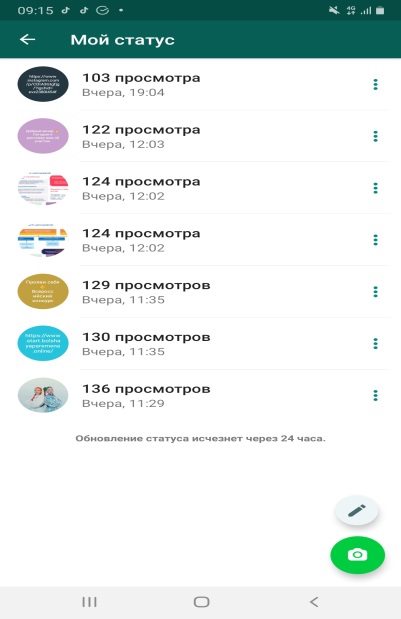 МБОУ «Мастахская СОШ им.А.А.Миронова» Вилюйского улусаинтернет- На официальном сайте и инстаграмм странице школы;-  родителям через чаты классных руководителей в ватсап мессенджере2734025https://www.instagram.com/p/COKOQ-wgEdI/?igshid=6dw08o71rspohttps://mastachskaya.sakhaschool.ru/?section_id=103МБОУ «Бекчегинская СОШ им. Г.Ф. Николаева» Вилюйского улусаИнтернетОфициальный сайт школы https://betung.sakhaschool.ru/Социальная сеть инстаграм @_bekcheginsky.schoolКонкурс для школьников «Большая перемена» 2021247 – обучающихся8 педагоговhttps://betung.sakhaschool.ru/site/pub?id=116@_bekcheginsky.schoolМБОУ «1Кюлетская СОШ им.П.А.Павлова» Вилюйского улусанаружная реклама; Рассылка в группах whatsapp классов и родителей;Инстаграм – mbou_pksoshинформация о ходе мероприятия, смотра видеороликов; обсуждение материала;рефлексия;332фотоотчет ссылка на сайт школы: http//: schkyl1/jumdo.com/ №ООКлассы Охват Количество мероприятий1.МБОУ «Вилюйская СОШ№2 им.Г.С.Донского»9 -118542МБОУ «Вилюйская СОШ №3 им.Н.С.Степанова»9 - 1118973МБОУ «Борогонская СОШ им.Н.И.Афанасьева»9, 11224МБОУ «Жемконская СОШ им.Н.А.Кондакова»8-11945МБОУ «1 Кюлетская СОШ им.П.А.Павлова»8-114746МБОУ «2 Кюлетская СОШ им.Н.А.Алексеева»8-113547МБОУ «Мастахская  СОШ им.А.А.Миронова»9-111338МБОУ «Тасагарская СОШ им. Н.Н.Каратаева»5 - 115179МБОУ «Халбакинская СОШ им.П.И.Быканова»8-1112410МБОУ «Хампинская СОШ им.С.Ф.Гоголева»6,8,9143Итого:45742№ООклассыохватПедагоги, родители1МБОУ «Вилюйская СОШ№2 им.Г.С.Донского»9-1155Педагоги-4, родители-102МБОУ «Вилюйская СОШ№3 им.Н.С.Степанова»9-1150Педагог-психолог-1, родители-43МБОУ «Хампинская СОШ им.С.Ф.Гоголева»1174МБОУ «Тасагарская СОШ им.Н.Н.Каратаева»9-114Родители -55МБОУ «Жемконская СОШ им.Н.А.Кондакова»9,108Педагоги-26МБОУ «Бекчегинская СОШ им.Г.Ф.Николаева»1137МБОУ «1 Кюлетская СОШ им.П.А.Павлова»9328МБОУ «2 Кюлетская СОШ им.Н.А.Алексеева»9-1199МБОУ «Борогонская СОШ им. Н.И.Афанасьева»9,112Родитель-110МБОУ «Вилюйская гимназия им.И.Л.Кондакова»9-114Педагог-психолог-111МБОУ «Мастахская СОШ им.А.А.Миронова»9-117Родители-5№ п/пМуниципальный районКол. участников Кол. ООКол.педагоговСсылки на публикации в информационно-телекоммуникационной сети о мероприятии (указать общее количество ссылок и сам ссылки)МР «Вилюйский улус(район)25410401МБОУ «Мастахская СОШ им.А.А.Миронова»12151.https://www.instagram.com/p/COKOQ-wgEdI/?igshid=6dw08o71rspo2.https://mastachskaya.sakhaschool.ru/?section_id=1032МБОУ «Вилюйская СОШ №3 им.Н.С.Степанова»7413https://schstep.sakhaschool.ru/?section_id=3323МБОУ «2 Кюлетская СОШ им.Н.А.Алексеева»1414https://kylsch2.sakhaschool.ru/4МБОУ «Бекчегинская СОШ им. Г.Ф Николаева»1715https://disk.yandex.ru/d/kktTq5Uo_1XleA?w=1   5МБОУ «1 Кюлетская СОШ им.П.А.Павлова»2913https ://www. instagram.com /p/COeYyWUgUZ_kih3VG XzVYABJOWgBOXIRDTLyOc0/?igshid=96fg3 aj 2d2fс6МБОУ «Тасагарская СОШ имени Н.Н.Каратаева»2012Инстаграм школы, https://www.instagram.com/p/COuhA3YqDY1/?igshiСайт школы  https://tasaqar.sakhascool.ru/site/pube?id=3067МБОУ «Хампинская СОШ им.С.Ф.Гоголева»1812Инстаграмм и сайт школы8«МБОУ Халбакинская СОШ им.П.И.Быканова»1413https://www.instagram.com/p/COzSqLxgXGST68DiN7nZfu-qU3npvLjh5tJStI0/?igshid=ydcfcepuwh5t9МБОУ «Жемконская СОШ им. Н.А. Кондакова»111Сайт школы  https://zhemkon.sakhaschool.ru10МБОУ «Вилюйская СОШ№2 им.Г.С.Донского»55110Сайт школы